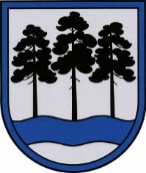 OGRES  NOVADA  PAŠVALDĪBAReģ.Nr.90000024455, Brīvības iela 33, Ogre, Ogres nov., LV-5001tālrunis 65071160, e-pasts: ogredome@ogresnovads.lv, www.ogresnovads.lv PAŠVALDĪBAS DOMES SĒDES PROTOKOLA IZRAKSTS71.Par Ogres novada pašvaldības iekšējo noteikumu Nr.73/2021 “Ogres novada Sociālā dienesta nolikums” apstiprināšanuSaskaņā ar Ogres novada pašvaldības domes 2021. gada 5. augusta lēmumu “Par Ogres novada Sociālā dienesta izveidošanu” (turpmāk – Lēmums), nolemts apvienot Ogres novada sociālo dienestu, Lielvārdes novada sociālo dienestu, Ķeguma novada sociālo dienestu un Ikšķiles novada sociālo dienestu, kā rezultātā uz reorganizējamo institūciju bāzes izveidots jauns Ogres novada Sociālais dienests, kas darbību uzsāks ar 2022. gada 3. janvāri, kas sniegs sociālo palīdzību, organizēs un sniegs sociālos pakalpojumus pašvaldības iedzīvotājiem visā Ogres novada administratīvajā teritorijā.Saskaņā ar Lēmuma 6.3.apakšpunktu, Ogres novada pašvaldības izpilddirektoram uzdots līdz 2021. gada 1. decembrim izstrādāt un iesniegt pašvaldības domei apstiprināšanai Ogres novada Sociālā dienesta nolikumu.Saskaņā ar likuma “Par pašvaldībām” 21. panta pirmās daļas 8. punktu dome var izskatīt jebkuru jautājumu, kas ir attiecīgās pašvaldības pārziņā, turklāt tikai dome var izveidot, reorganizēt un likvidēt pašvaldības iestādes, pašvaldības kapitālsabiedrības, biedrības un nodibinājumus, apstiprināt pašvaldības iestāžu nolikumus.Ievērojot Lēmumā norādīto, ir izstrādāts jauns Ogres novada Sociālā dienesta nolikums.Ņemot vērā minēto un pamatojoties uz likuma “Par pašvaldībām” 21. panta pirmās daļas 8. punktu un 41. panta pirmās daļas 2. punktu, Valsts pārvaldes iekārtas likuma 28. pantu,balsojot: ar 21 balsi "Par" (Andris Krauja, Artūrs Mangulis, Atvars Lakstīgala, Dace Kļaviņa, Dace Māliņa, Dace Nikolaisone, Dainis Širovs, Dzirkstīte Žindiga, Edgars Gribusts, Egils Helmanis, Gints Sīviņš, Ilmārs Zemnieks, Indulis Trapiņš, Jānis Iklāvs, Jānis Kaijaks, Jānis Siliņš, Linards Liberts, Mariss Martinsons, Pāvels Kotāns, Raivis Ūzuls, Toms Āboltiņš), "Pret" – nav, "Atturas" – nav,Ogres novada pašvaldības dome NOLEMJ:Apstiprināt Ogres novada pašvaldības 2021.gada 16.decembra iekšējos noteikumus Nr.73/2021 “Ogres novada Sociālā dienesta nolikums”, turpmāk – Nolikums (pielikumā uz 6 lapām).Noteikt, ka Ogres novada Sociālā dienesta (turpmāk – Dienests) vadītājs ir atbildīgs par Dienesta darbību saskaņā ar apstiprināto Nolikumu.Kontroli par lēmuma izpildi uzdot Ogres novada pašvaldības izpilddirektoram.(Sēdes vadītāja,domes priekšsēdētāja E.Helmaņa paraksts)Ogrē, Brīvības ielā 33Nr.132021.gada 16.decembrī